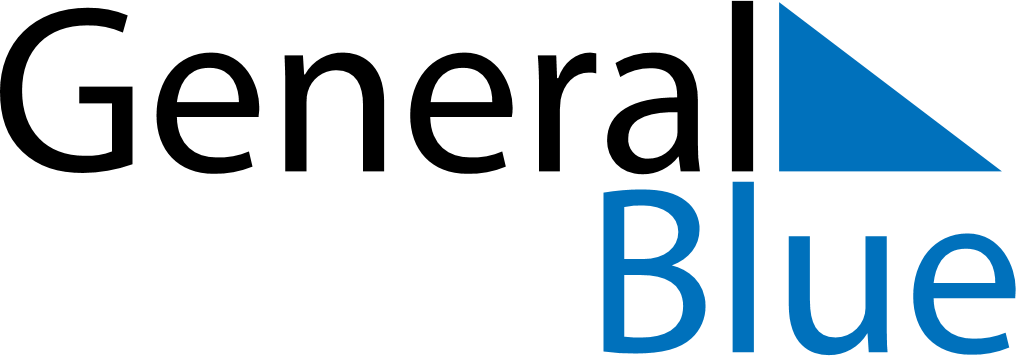 January 2028January 2028January 2028January 2028BelarusBelarusBelarusMondayTuesdayWednesdayThursdayFridaySaturdaySaturdaySunday112New Year’s DayNew Year’s Day34567889Christmas Day10111213141515161718192021222223242526272829293031